APPLICATION FOR MEMBERSHIP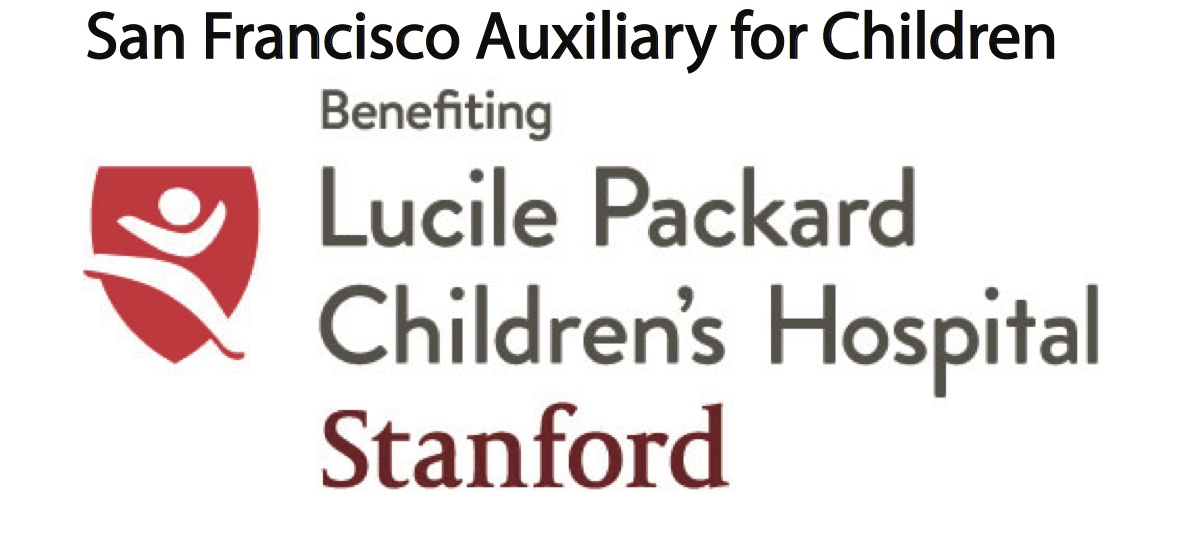 Personal Information:Name________________________________________________________________________  			First		                     Middle			Last			Address ______________________________________________________________________		Street			City				State		ZIPPhone ___________________________E-mail address_________________________________Name as you would like it to appear in the Roster _____________________________________Volunteer Information:What do you feel are the strengths (previous relevant volunteer experience, etc.) you can bring to the San Francisco Auxiliary?_______________________________________________________________________________________________________________________________________________________________________________________________________________________________________________________________Write a brief statement on why you have chosen to participate in the Auxiliary?__________________________________________________________________________________________________________________________________________________________________________Volunteer Interest(s)  Events	 Marketing/Communications	 Community Relations	 Social Media Finance	 Writing/Newsletter		 Other______________________________________________________________________ Please list any hobbies or interests you may have: _________________________________________________________________________________________________________________________________________________________________________________	 	_________________ Signature 									Date Please send completed application:Via email: Whitney Gregory  whitneyleanna@live.com Via USPS: San Francisco Auxiliary  536 Helen Drive  Millbrae CA   94030